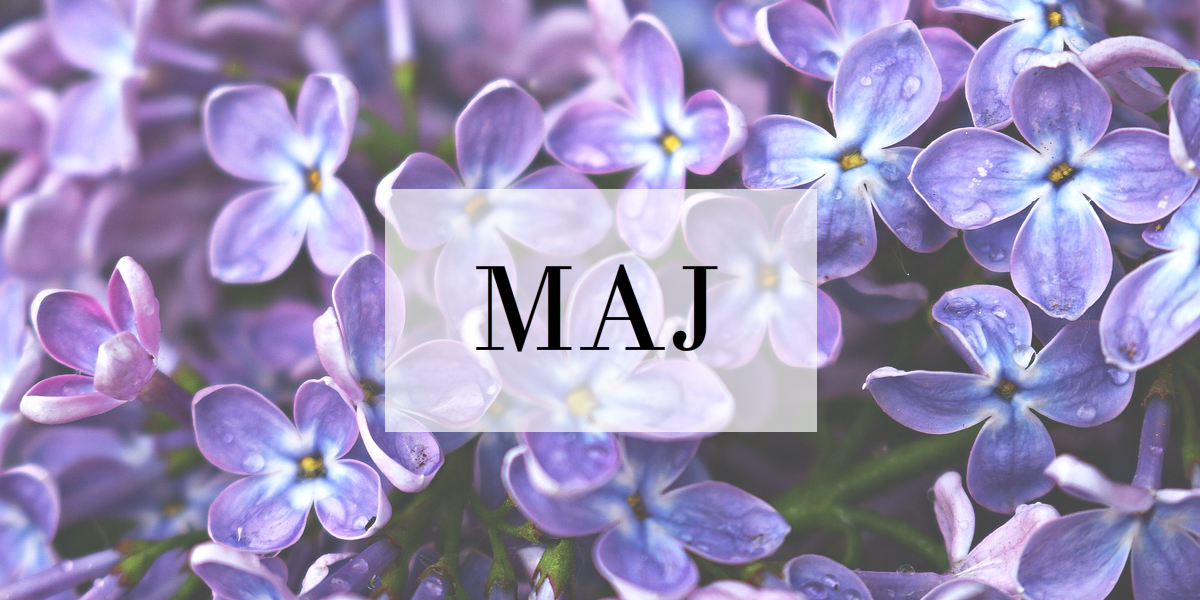 JEDILNIKPridržujemo si pravico do spremembe jedilnika, v primeru, da ni mogoče zagotoviti ustreznih živil.Ob obrokih je na voljo manj sladek napitek ali voda.*- Označeni alergeni v živilihJEDILNIKPridržujemo si pravico do spremembe jedilnika, v primeru, da ni mogoče zagotoviti ustreznih živil.Ob obrokih je na voljo manj sladek napitek ali voda.*- Označeni alergeni v živilihJEDILNIKPridržujemo si pravico do spremembe jedilnika, v primeru, da ni mogoče zagotoviti ustreznih živil.Ob obrokih je na voljo manj sladek napitek ali voda.*- Označeni alergeni v živilihJEDILNIKPridržujemo si pravico do spremembe jedilnika, v primeru, da ni mogoče zagotoviti ustreznih živil.Ob obrokih je na voljo manj sladek napitek ali voda.*- Označeni alergeni v živilihJEDILNIKPridržujemo si pravico do spremembe jedilnika, v primeru, da ni mogoče zagotoviti ustreznih živil.*- Označeni alergeni v živilihSREDA, 3. 5. 2023SREDA, 3. 5. 2023MalicaKosiloPisana pletenica*(gluten pšenica, soja, mleko, sezam, ima lahko sledi jajc in oreškov), kakav*(mleko), jabolkoKostna juha z rezanci*( gluten pšenica, jajce), golaž*(gluten pšenica),  kruhova rezina*(mleko, jajce, gluten pšenica), zeljnata solata*(mlekoPop. malica: Mlečna rezina Lumpi *(gluten pšenica, soja, mleko, jajca)Pop. malica: Mlečna rezina Lumpi *(gluten pšenica, soja, mleko, jajca)ČETRTEK, 4. 5. 2023ČETRTEK, 4. 5. 2023MalicaKosiloDelani kruh*( gluten pšenica in rž, ima lahko sledi jajc, mleka, soje  in sezama), pašteta*(mleko), paprikaŠpargljeva juha*(gluten pšenica, mleko), mesna lazanja*(jajce, gluten pšenica, mleko), zelena solataŠolska shema: ParadižnikŠolska shema: ParadižnikPop. malica: Sadje, sokPop. malica: Sadje, sokPETEK, 5. 5. 2023PETEK, 5. 5. 2023MalicaKosilo Mesno-zelenjavna enolončnica, domači  delani  kruh*(gluten pšenica in rž, ima lahko sledi jajc, mleka, soje  in sezama), melonaKostna juha  z  zvezdicami*(gluten pšenica, jajce), popečen ribji file*(ribe), kuhana zelenjava, slan krompirPop. malica: Puding*(mleko)Pop. malica: Puding*(mleko)PONEDELJEK, 8. 5. 2023PONEDELJEK, 8. 5. 2023MalicaKosiloDomači delani kruh*(gluten pšenica in rž, ima lahko sledi jajc, mleka, soje  in sezama), zaseka*(mleko), čebula, paprikaJuha z ribano kašo*(gluten pšenica, jajce),  pečenica, restan krompir, kislo zeljePop. malica: Kruh z rezino sira*(gluten pšenica in rž, ima lahko sledi jajc, mleka, soje  in sezama)Pop. malica: Kruh z rezino sira*(gluten pšenica in rž, ima lahko sledi jajc, mleka, soje  in sezama)TOREK, 9. 5. 2023TOREK, 9. 5. 2023MalicaKosiloTunina ploščica*(ribe, mleko, gluten pšenica, ima lahko sledi jajc, zrnje soje, oreškov)Ričet s prekajenim mesom*(gluten), dnevno mešani kruh*(gluten pšenica in rž, ima lahko sledi jajc, mleka, soje in sezama), sadna solataPop. malica: Baby piškoti*(laktoza, jajce, gluten pšenica), bananaPop. malica: Baby piškoti*(laktoza, jajce, gluten pšenica), bananaSREDA, 10. 5. 2023SREDA, 10. 5. 2023MalicaKosiloSendvič  s  šunkarico*(gluten pšenica, soja, mleko, ima lahko sledi jajc, oreškov in sezama), paprikaKostna juha z rezanci*(gluten pšenica, jajce), puranji trakci v zelenjavni omaki*(gluten pšenica), riž, kumarična solataŠolska shema: Šolska shema: Pop. malica: Kruh z maslom in papriko*(gluten pšenica in rž, ima lahko sledi jajc, mleka, soje in sezama)Pop. malica: Kruh z maslom in papriko*(gluten pšenica in rž, ima lahko sledi jajc, mleka, soje in sezama)ČETRTEK, 11. 5. 2023ČETRTEK, 11. 5. 2023MalicaKosiloNavadni jogurt*(mleko), granola »kakav čokolada«, žemljica*(gluten pšenica, soja, mleko, ima lahko sledi jajc, sezama in oreškov)Bučkina kremna juha*(mleko), hamburger*(gluten pšenica, ima lahko sledi jajc, soje, mleka, sezama in oreškov)Pop. malica: Pisana pletenica*(gluten pšenica, soja, mleko, sezam, ima lahko sledi jajc in oreškov),Pop. malica: Pisana pletenica*(gluten pšenica, soja, mleko, sezam, ima lahko sledi jajc in oreškov),PETEK, 12. 5. 2023PETEK, 12. 5. 2023MalicaKosilo Ajdov kruh*( gluten pšenica, ima lahko sledi jajc, soje, oreškov, mleka in sezama), jajčni namaz*(mleko, jajce), jagodeRagu juha*( gluten pšenica, jajce), testenine s sirovo omako*(gluten pšenica, jajce, mleko), zelena solata, jabolkoPop. malica: Probiotični jogurt *(mleko)Pop. malica: Probiotični jogurt *(mleko)PONEDELJEK, 15. 5. 2023PONEDELJEK, 15. 5. 2023MalicaKosiloDelani kruh*(gluten pšenica in rž, ima lahko sledi jajc, mleka, soje  in sezama), hrenovke, gorčica*(gorčično seme)Golaževa juha*(gluten pšenica), dnevno  mešani  kruh*(gluten pšenica in rž, soja, ima lahko sledi jajc, mleka in sezama), sadno pecivo z jagodami* (mleko, gluten pšenica, jajce)Pop. malica: Čokoladno mleko*(mleko)Pop. malica: Čokoladno mleko*(mleko)TOREK, 16. 5. 2023TOREK, 16. 5. 2023MalicaKosiloKruh iz kmečke peči*(gluten pšenica in rž, ima lahko sledi jajc, soje, mleka in sezama), topljeni sir*(mleko), lubenicaKostna juha, polpeti s cvetačo in sirom*(gluten pšenica, soja, mleko, sezam), pire krompir*(mleko), špinačna omaka*(mleko)Pop. malica: Domače pecivo*(mleko, gluten pšenica, jajce)Pop. malica: Domače pecivo*(mleko, gluten pšenica, jajce)SREDA, 17. 5. 2023SREDA, 17. 5. 2023MalicaKosiloMakaroni s krompirjem*(gluten pšenica), rdeča pesaJuha z rezanci*(gluten), svinjska pečenka v gobovi omaki*(gluten), ajdova kaša, rdeča pesaŠolska shema: Šolska shema: Pop. malica: Banana Pop. malica: Banana ČETRTEK, 18. 5. 2023ČETRTEK, 18. 5. 2023MalicaKosiloBeli kruh*(gluten pšenica, soja, mleko, ima lahko sledi jajc, oreškov in sezama), čokoladni namaz*(mleko, soja, sledovi oreškov), lubenicaKostna juha z ribano kašo*(gluten pšenica, jajce), pečena piščančja bedra, mlinci*(jajce, gluten pšenica), mešana solataPop. malica: Kruh s pašteto*(gluten pšenica in rž, soja, ima lahko sledi jajc, mleka in sezama)Pop. malica: Kruh s pašteto*(gluten pšenica in rž, soja, ima lahko sledi jajc, mleka in sezama)PETEK, 19. 5. 2023PETEK, 19. 5. 2023MalicaKosilo Mlečni riž*(mleko), čokoladni posip, banana Cvetačna kremna juha*(gluten pšenica, mleko), testenine v smetanovi omaki z lososom*(gluten pšenica, mleko, ribe), zelena solataPop. malica: Kruh s čokoladnim namazom *( gluten pšenica in rž, soja, ima lahko sledi jajc, mleka in sezama, oreškov)Pop. malica: Kruh s čokoladnim namazom *( gluten pšenica in rž, soja, ima lahko sledi jajc, mleka in sezama, oreškov)PONEDELJEK, 22. 5. 2023PONEDELJEK, 22. 5. 2023MalicaKosiloParadižnikovo zelje s klobaso*( gluten pšenica), dnevno  mešani  kruh*( gluten pšenica, rž ima lahko sledi jajc, mleka in sezama), sladoledna lučka*(mleko)Bučkina kremna juha*( gluten pšenica, mleko), špageti z mesnim prelivom*(gluten pšenica), kumarična solataPop. malica: Marmeladni rogljič*(gluten pšenica, mleko, soja, ima lahko sledi jajc, sezama in oreškov)Pop. malica: Marmeladni rogljič*(gluten pšenica, mleko, soja, ima lahko sledi jajc, sezama in oreškov)TOREK, 23. 5. 2023TOREK, 23. 5. 2023MalicaKosiloMoravski kruh*(gluten pšenica in rž, soja, ima lahko sledi jajc, mleka in sezama), čičerikin namaz* (mleko), hruškaKostna juha, rižota z mesom*(jajce, gluten pšenica), mešana solataPop. malica: Baby piškoti*(mleko, jajce, gluten pšenica), jagodePop. malica: Baby piškoti*(mleko, jajce, gluten pšenica), jagodeSREDA, 24. 5. 2023SREDA, 24. 5. 2023MalicaKosiloVečzrnata štručka*(gluten pšenica, ječmen ima lahko sledi jajc, zrnje soje, mleka, oreškov in sezam. semena), rezina sira*(mleko), paradižnikBograč*(gluten pšenica, jajce), domači  delani  kruh*(gluten pšenica in rž, ima lahko sledi jajc , zrnje soje, mleka in sezam. semena), domače pecivo* (mleko, gluten pšenica, jajce)Šolska shema: Šolska shema: Pop. malica: Kruh z zaseko*(gluten pšenica in rž, mleko, ima lahko sledi jajc, soje, sezama), zelenjavaPop. malica: Kruh z zaseko*(gluten pšenica in rž, mleko, ima lahko sledi jajc, soje, sezama), zelenjavaČETRTEK, 25. 5. 2023ČETRTEK, 25. 5. 2023MalicaKosiloMini pizza*(gluten pšenica, soja, mleko, ima lahko sledi jajc, oreškov in sezama)Zelenjavna juha*(gluten pšenica, jajce, laktoza), puranji trakci v smetanovi omaki*(gluten pšenica), riž, zelena solata s koruzoPop. malica: Sončnična štručka*(mleko, jajce, gluten pšenica, soja ima lahko sledi jajc, mleka in sezam. semena), sokPop. malica: Sončnična štručka*(mleko, jajce, gluten pšenica, soja ima lahko sledi jajc, mleka in sezam. semena), sokPETEK, 26. 5. 2023PETEK, 26. 5. 2023MalicaKosilo Beli kruh*(gluten pšenica, soja, mleko, ima lahko sledi jajc, oreškov in sezama), maslo*(mleko), med, lubenicaMlečna krompirjeva juha s hrenovko*( gluten pšenica, jajce), narastek s proseno kašo*( jajce, gluten pšenica, mleko), sadni kompotPop. malica: Puding*(mleko)Pop. malica: Puding*(mleko)PONEDELJEK, 29. 5. 2023PONEDELJEK, 29. 5. 2023MalicaKosiloŠtručka s šunko in sirom*(gluten pšenica, soja, mleko, ima lahko sledi jajc, sezama in oreškov), sadni čajKostna juha z rezanci*(gluten pšenica, mleko), krompirjeva musaka*(gluten pšenica, jajce, mleko), paradižnikova solata, sokPop. malica: Melona, masleni piškoti*(gluten pšenica, mleko, soja, ima lahko sledi jajc, sezama in oreškov)Pop. malica: Melona, masleni piškoti*(gluten pšenica, mleko, soja, ima lahko sledi jajc, sezama in oreškov)TOREK, 30. 5. 2023TOREK, 30. 5. 2023MalicaKosiloMoravski kruh*(gluten pšenica in rž, zrnje soje,  ima lahko sledi jajc, mleka in sezam. semena), skutni namaz*(mleko), hruškaKostna juha z ribano kašo*(gluten, jajce), goveji zrezek v omaki*(gluten), kus kus*(gluten), radičeva solataPop. malica: Sadni jogurt*(mleko)Pop. malica: Sadni jogurt*(mleko)SREDA, 31. 5. 2023SREDA, 31. 5. 2023MalicaKosiloNavadni jogurt*(mleko), koruzni kosmiči*(gluten, oreški, soja v sledovih), sadni preliv, žemljica*(gluten pšenica, soja, mleko, ima lahko sledi jajc, sezama in oreškov)Juha z zvezdicami*( gluten pšenica), piščančja nabodala, pražen krompir, mešana solata, sok Šolska shema: Šolska shema: Pop. malica: Jabolko in napolitanka*(mleko, jajce, gluten pšenica, oreški)Pop. malica: Jabolko in napolitanka*(mleko, jajce, gluten pšenica, oreški)ČETRTEK, 1. 6. 2023ČETRTEK, 1. 6. 2023MalicaKosiloBeli kruh*(gluten pšenica, soja, mleko, ima lahko sledi jajc, oreškov in sezama), ribji namaz*(ribe, mleko), kisle kumaricePasulj*(gluten pšenica), dnevno mešani kruh *(gluten pšenica in rž, soja,  ima lahko sledi jajc, mleka in sezama), domače sadno pecivo *(gluten pšenica, mleko, jajce)Pop. malica: Kruh s topljenim sirom *(mleko, jajce, soja, gluten pšenica), zelenjavaPop. malica: Kruh s topljenim sirom *(mleko, jajce, soja, gluten pšenica), zelenjavaPETEK, 2. 6. 2023PETEK, 2. 6. 2023MalicaKosilo Mesna rižota*(gluten pšenica, jajce), rdeča pesaJuha s piščančjim mesom*(gluten pšenica, jajce), marelični cmoki*( jajce, gluten pšenica), sadni kompotPop. malica: Domače pecivo *(mleko, gluten pšenica, jajce)Pop. malica: Domače pecivo *(mleko, gluten pšenica, jajce)